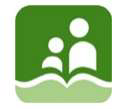 The Board of Education ofSchool District No.5 (Southeast Kootenay)MINUTES - ADVOCACY/EDUCATION COMMITTEE MEETINGNovember 26, 2018   9:30 a.m.Board OfficeCommittee Members				Trustee Whalen (Co-Chair)In Attendance:					Trustee Ayling						Trustee Bellina (by phone)						Trustee TurnerRegrets:										Board/District Staff in 				Trustee McPheeAttendance:					Trustee Johns						Trustee Damstrom						Trustee KittTrustee Lento 						Lynn Hauptman, Superintendent									Brent Reimer, Director, Human ResourcesJason Tichauer, Director, Student Learning 						Diane Casault, Director, Student Learning						Gail Rousseau, Executive Assistant (Recorder)1.	COMMENCEMENT OF MEETING	I want to acknowledge that we have gathered here in the Homelands of the Ktunaxa people. 1.1	Call to OrderThe Advocacy/Education Committee Meeting of November 26, 2018 was called to order at 9:35 a.m. by Co-Chair Whalen.1.2	Approval of AgendaAdditions:  	4.3 JEJSS Field Trip to Spain/Morocco – April, 2019M/S that the agenda of the Advocacy/Education Committee meeting of November 26, 2018 is approved as amended.1.3	Approval of MinutesM/S that the minutes of the Advocacy/Education Committee meeting of October 29, 2018 be approved as circulated.2.	PRESENTATIONS	2.1	Aboriginal Education Student Survey Jason Tichauer and Faye O’Neil provided a brief overview of the Aboriginal Education Student Survey which was administered late May/early June of last school year.  The Survey was in support of a Performance Indicator for the Sense of Belonging Goal in the Aboriginal Education Enhancement Agreement.  Highlights included:A writing team was formed and they met 3-4 times to develop the SurveyEnhancement Agreement Committee reviewed and gave inputimportant to note that the questions are quite similar to the student learning provincial surveys but are administered to opposite gradesgrades 6 and 9 were supported by the Aboriginal Education Support WorkersCommittee is trying to get more information on questions where students answer “I don’t know” Discussion included:Trustees would like to see further breakout; will bring back once the writing group does further analysisWould be interesting to see the breakdown of elementary students compared to secondary studentswe can break out data by grade and gender but we can’t do it by school as data would be maskedthis is our baseline and it will be interesting to track moving forwardCommittee already knows the questions that need to be reworkedWill possibly do a similar survey for all students2.2	ERASE Initiative/Mental Health Literacy InitiativeJason Tichauer outlined the new ERASE Provincial Program website which just went live last week.  Highlights included:Principals/Vice-Principals will be in-serviced tomorrow and support staff in the next week or twoStudents were not using the Online Reporting Tool from the old website; 3 to 4 reported cases a yearThis new tool has digital data analysis capability; will have evidence to work with this is one of 4 branches in the new ERASE treeanother branch includes a mental health literacy initiative, (staff will be in-serviced on the proper use of mental health terminology) two district counsellors have been trained and they will train otherscontract with Safer Schools Together and a Child Mental Health Well-Being Initiative is all part of the new ERASE Provincial ProgramQuestions/Discussion:SD5 students are very good at reporting issues at the school level; schools are doing a great job of communicating to students how important this isSafer Schools Together has a trauma informed practice piece which will be communicated to Principals/Vice-Principals/staffA more appropriate title could be “HELP” instead of “ERASE”; this feedback will be communicated to the Ministry3.	ITEMS FORWARDED FROM PREVIOUS MEETING	3.1	Opioid CrisisJason Tichauer provided the Trustees with the following information:Naltrexone kits have never been used in our schoolsthere has not been an opioid overdose in the last two years in our schoolsin BC there are approximately 1500 Opioid fatalities a yearapproximately 11 Opioid deaths per day nation-wideTrustee Johns asked why the change in acknowledgement at beginning of meetings? Jason Tichauer explained that provincially the word “tradition” is viewed as an historical term by some nations and that acknowledgements are not the same around the province. In discussions with Joe Pierre and meeting with various others in our area the acknowledgment of traditional lands has a connotation of what it was and not what it is.	3.2	BCCPAC ResolutionsWhen a response to this letter is received it will be brought back to a future Advocacy/Education Committee meeting.4.	CORRESPONDENCE AND/OR NEW ITEMS4.1	DSAC ReportThe next meeting is on February 20 at Elkford Secondary School which will be a Student Voice/DSAC meeting with a possible guest speaker. Trustee Bellina would like an historical report about DSAC to present at the January Board meeting.4.2	DPAC ReportTrustee Ayling reported:New practice at DPAC meetings -schools sharing good new stories and fundraising eventsFJMES claimed as Vice-ChairDPAC Chair gave a summary from the BCCPAC Summit Roundtable mini-conference upcoming in Fernie New Board DPAC representative is Trustee Turner with Trustee Ayling as the alternate	4.3	JEJSS Field Trip to Spain/MoroccoThis trip is wrapped around Easter long weekend as a number of grade 10 families were going elsewhere at Spring Break.  This allows for the least disruption to school time as possible.The trip in April 2020 will be brought back to the January, 2019 Advocacy/Education Committee meeting. Recommendation A – M/S that the Board tentatively approve the JEJSS field trip to Spain/Morocco in April, 2019.5.	BCSTA LETTERS5.1	Funding Model Review 5.1.1	Receive and file. 		5.1.2	Receive and file.		5.1.3	Receive and file.Discussion:Trustee Bellina recommended that the Board write a letter to support the other districts, to ask the Minister to please respond to all Boards and consider an extension to receive input from all Boards.  Trustees need to know the background, what the impact is going to be on Boards and Boards should be consulted.  Trustee Johns mentioned that he had done a presentation to the Select Standing Committee and felt it would be somewhat redundant to send a letter as other Boards already have.  Superintendent Hauptman mentioned that Superintendents have received the same information as Boards and were told at the last Superintendents meeting that the information would be coming.  A committee has been formed and is now looking at this.  Nothing has been released as of this date.It was decided to table this item to the December Board meeting and by that time hopefully more information will be available which will help determine what kind of letter the Board should write and what steps the Board should take.	5.2	Graduation Requirements, First Peoples5.2.1	Receive and file. 5.2.2	Receive and file.6.	ADJOURNMENTThe Advocacy/Education Committee meeting was adjourned at 10:34 a.m.